Pressmeddelande Klingel 2017-09-19                                              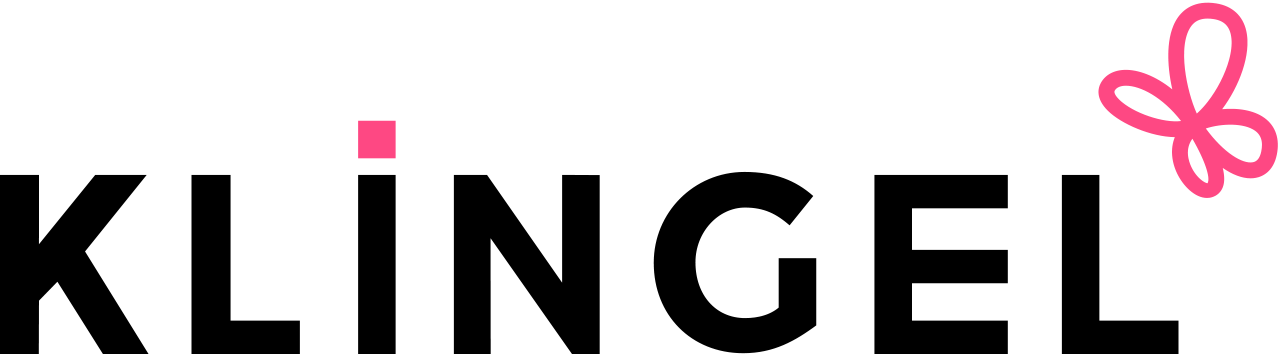 Silver och sammet på vinterns festerVintern är full av tillfällen att klä upp sig. Hos Klingel finns festmode för allt från adventsfikan hos grannen till julbordet och den stora nyårsfesten. Skimrande silver och dramatisk sammet skapar härlig feststämning.
Med ett trendigt nyckelplagg, som en sammetsöverdel, är det både enkelt och billigt att göra sig redo för fest. Bär den till exempel över den lilla svarta klänningen som kanske redan finns i garderoben.– Sammet är ett material som andas glamour och lyx samtidigt som det är följsamt, mjukt och bekvämt – en perfekt kombination, säger Janna Roosch, PR-ansvarig på Klingel. 
Rätt längd gör susenSäsongens kollektion består av eleganta och bekväma festfavoriter för kvinnan mitt i livet. Fokus ligger som alltid välarbetade detaljer och bra passform – oavsett om man bär storlek 34 eller 62. Med en snygg klänning är du klädd för fest på ett kick. Välj gärna en i just sammet eller med spets och plisseringar. För den som är under 165 cm finns en mängd olika klänningsmodeller i kortstorlekar. – Att hitta rätt, smickrande längd på klänningen kan vara klurigt för den som är kort. Med kortstorlekar får fler uppleva vilken skillnad det gör med den perfekta klänningslängden, säger Janna Roosch.
Även kjolar, byxor och festfina kavajer och jackor finns i kortstorlekar hos Klingel.
Sukta efter silver Säsongens röda färgskala går igen även i festmodet och kompletteras av midnattsblått och smaragdgrönt. Den som vill lysa upp vinterns fester lite extra satsar på blänkande metallic. Den ädla metallen framför andra i vinter är silver. Här kan man välja allt från små silverfärgade prydnadsdetaljer, som paljetter, till en skimrande, silverfärgad jacquardkavaj. – Det är också en perfekt trend att applicera på skor och väskor. Silver är så lättmatchat och funkar fint ihop många olika färger, säger Janna Roosch.  Kollektionen finns till försäljning på www.klingel.seLadda ner högupplösta bilder: http://www.mynewsdesk.com/se/klingel/latest_mediaFör ytterligare information, bilder och beställning av provplagg: Janna Roosch,  PR-ansvarig Klingel
janna.roosch@klingel.seFör information om Klingel: Carina Bergudden , Verksamhetsansvarig Klingel 
Mobil: 0706-68 60 86
carina.bergudden@klingel.se